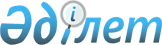 On the Regulations on the Assembly of People of Kazakhstan
					
			
			
			Unofficial translation
		
					Decree of the President of the Republic of Kazakhstan No. 149 dated September 7, 2011.
      Unofficial translation
      On the Regulations on the Assembly of People of Kazakhstan
      Shall be subject to publication in
      “Collected Acts of the President
      and the Government”
      Pursuant to sub-paragraph 3) of paragraph 2 of Article 33 of the Constitutional Law of the Republic of Kazakhstan dated December 26, 1995 "On the President of the Republic of Kazakhstan I HEREBY RESOLVE AS FOLLOWS:
      1. That the attached Regulations on the Assembly of People of Kazakhstan shall be approved.
      2. That certain acts of the President of the Republic of Kazakhstan shall be deemed to have lost force in compliance with Appendix to this Decree.
      3. That this Decree shall come into force upon signing. REGULATIONS
on the Assembly of the People of Kazakhstan
      In conformity with the legislative acts of the Republic of Kazakhstan, these Regulations determine the status and powers of the Assembly of People of Kazakhstan, as well as the specifics of the organisation of its interaction with state bodies and public associations, the procedure for participation in the development and implementation of state policy of the Republic of Kazakhstan in the sphere of inter-ethnic relations. Chapter 1. General provisions
      Footnote. Title of the chapter 1 in the wording of the Decree of the President of the RK dated 18.01.2021 № 495 ( shall be enforced after the day of its first official publication).
      1. The Assembly of People of Kazakhstan (hereinafter referred to as the Assembly) is an institution with no separate legal identity, established by the President of the Republic of Kazakhstan, contributing to the development and implementation of state national policy.
      2. The Assembly shall undertake its activities in accordance with the Constitution of the Republic of Kazakhstan, the Law of the Republic of Kazakhstan "On the Assembly of People of Kazakhstan", other regulatory legal acts of the Republic of Kazakhstan and these Regulations.
      3. Financing of activities of the Assembly shall be carried out in the order, established by the legislation of the Republic of Kazakhstan. Chapter 2. Functions and powers of the Assembly
      Footnote. Title of the chapter 2 - in the wording of the Decree of the President of the RK dated 18.01.2021 № 495 ( shall be enforced after the day of its first official publication).
      4. To ensure the implementation of its objectives, the Assembly shall carry out the following functions:
      1) assist in the development and implementation of state policy in the sphere of interethnic and inter-confessional relations;
      2) participate in the development and implementation of measures in the sphere of interethnic tolerance and social harmony, development of the state language and other languages of the people of Kazakhstan;
      3) participate in public-political expertise of draft legislative acts on issues of state policy in the sphere of interethnic relations;
      4) interact with state bodies, organisations and civil society institutions, as well as international organisations on the issues of interethnic tolerance and social harmony;
      5) supervise the consideration by state bodies and officials of the decisions of the sessions of the Assembly and its Council;
      6) contribute to the improvement of state policy in the interethnic sphere at the regional level;
      7) within its competence, provide methodological assistance to state bodies, organisations and ethno-cultural associations;
      8) promote the model of interethnic tolerance and social harmony in the country and abroad;
      9) monitor the state of interethnic relations;
      10) develop recommendations and implement practical measures to resolve disagreements and disputes, and to prevent conflict situations in the sphere of inter-ethnic relations;
      11) within its competence, organize activities to support the Kazakh diaspora in foreign countries to preserve and develop its native language, culture and national traditions, strengthen its links with historical homeland, and promote links of other ethnic groups of Kazakhstan with their historical homeland;
      12) carry out publishing activities and establishes mass media as necessary;
      13) conduct seminars, conferences and other events on interethnic relations;
      14) within the framework of the current legislation of the Republic of Kazakhstan, accept and provide charitable and sponsorship assistance;
      15) carry out other activities within its competence and not contrary to the legislation of the Republic of Kazakhstan.
      5. The first President of the Republic of Kazakhstan - Elbasy shall have the right to head the Assembly for life.

      President of the Republic of Kazakhstan shall:

      1) form and reorganize the Assembly;

      2) determine the directions of the Assembly's activities;

      3) appoint and dismiss the executive officers of the Assembly;

      4) convene a Session of the Assembly;

      5) carry out other activities in accordance with the Constitution and Laws of the Republic of Kazakhstan.

      Footnote. Paragraph 5 – in the wording of the Decree of the President of the Republic of Kazakhstan 21.07.2021 No. 626.


      6. The Chairman of the Assembly shall be the head of the Assembly and shall exercise general direction of the activities of the Assembly, approve its programme documents and speak on its behalf.
      7. The highest governing body of the Assembly shall be the Session of the Assembly (hereinafter referred to as the Session), which consists of members of the Assembly and shall be convened in the manner prescribed by the Law of the Republic of Kazakhstan "On the Assembly of People of Kazakhstan".
      8. The Session shall be entitled to make decisions on the issues within its competence. Decisions of the Session, except for the election of deputies to the Mazhilis of the Republic of Kazakhstan, may be in the form of an address of the Assembly, which shall be published in the national mass media. Decisions of the Session shall be subject to mandatory review by state bodies and officials.
      The work of the Session shall be regulated by the rules of procedure approved by the Session.
      9. Between sessions, the Assembly shall be governed by the Council of the Assembly (hereinafter referred to as the Council), which shall be established in compliance with the Law of the Republic of Kazakhstan "On the Assembly of People of Kazakhstan" and shall be convened by the Chairman of the Assembly or Deputy Chairmen in agreement with the Chairman of the Assembly.
      The decision of the Council may be taken by a poll conducted by the working body of the Assembly, if not less than two thirds of the total number of its members vote for it.
      10. The Chairman of the Assembly shall have three Deputies, of whom two shall be from the ethno-cultural associations.
      The Deputy Chairmen of the Assembly from ethno-cultural associations shall be appointed in rotation upon the recommendation of the Council by an executive order of the President of the Republic of Kazakhstan. The period of rotation of the Deputy Chairmen shall be determined by the President of the Republic of Kazakhstan.
      The working body of the Assembly shall support the activities of the Deputy Chairmen of the Assembly from ethno-cultural associations.
      11. The apparatus (Secretariat) of the Assembly (hereinafter referred to as the Secretariat) shall be a working body of the Assembly, which is part of the Administration of the President of the Republic of Kazakhstan, whose activities shall be regulated by the legislation of the Republic of Kazakhstan. The Secretariat shall be headed by the Head of the Secretariat, who shall be also Vice-President of the Assembly.
      The functions of the Secretariat:
      1) organization and provision of activities of the Chairman and the Council, including expert-analytical, informational and other support of their activities;
      2) coordination of the work of state bodies, organizations and institutions of civil society to strengthen public harmony and national unity;
      3) consideration of appeals of individuals and legal entities of national significance and affecting the sphere of inter-ethnic relations;
      4) organization of interaction of the Assembly and its structure with the central state and local executive bodies;
      5) cooperation with state bodies and organizations, public associations and similar structures of foreign countries, as well as international organizations aimed at ensuring the sustainable development of Kazakhstan and the implementation of the tasks assigned to the Assembly.
      The powers of the Secretariat to ensure the exercise of the powers of the President of the Republic of Kazakhstan in the field of inter-ethnic relations, as well as the Assembly, shall be determined by internal acts of the Administration of the President of the Republic of Kazakhstan.
      Footnote. Paragraph 11 - in the wording of the Decree of the President of the RK dated 18.01.2021 № 495 ( shall be enforced after the day of its first official publication).


      12. The Assemblies of oblasts/regions (cities of republican status, the capital) shall be accountable and responsible to the Assembly in carrying out their activities.
      The procedure of formation and legal status of the Assembly of the oblasts/regions (cities of republican status, the capital) shall be determined by the Law of the Republic of Kazakhstan "On the Assembly of People of Kazakhstan".
      Footnote. Paragraph 12 as amended by Decree of the President of the Republic of Kazakhstan No. 828 of 24.01.2019 (shall be enacted from the date of its first official publication).


      13. The working body of the assembly of the region, a city of republican significance, the capital shall be the apparatus (secretariat).
      Footnote. Paragraph 13 - in the wording of the Decree of the President of the RK dated 18.01.2021 № 495 ( shall be enforced after the day of its first official publication).


      14. In order to ensure the implementation of the objectives and functions of the Assembly, if necessary, the Secretariat may establish commissions, including jointly with other state bodies and organizations.
      15. The Scientific and Expert Council shall be formed for scientific support of the activities of the Assembly.
      The primary objectives of the Scientific and Expert Council shall be:
      1) comprehensive expert assessment of trends in ethno-political, socio-economic and confessional development in the Republic of Kazakhstan, forecasting the development of these processes in the country and the world;
      2) scientific-expert support of activity of the Assembly on actual directions of the state policy in the sphere of inter-ethnic and inter-confessional relations
      3) coordination of research works in the sphere of interethnic and interconfessional relations;
      4) contribution to strengthening the role of the Assembly as a political and civil institution in the development of democracy, strengthening the integrity of the society of Kazakhstan and achieving national harmony.
      16. The Scientific and Expert Council shall consist of the Chairman, his/her Deputies and members of the Scientific-Expert Council.
      The Chairman of the Scientific and Expert Council and his/her deputies shall be elected at the meeting of the Scientific and Expert Council.
      Deputies of the Parliament of the Republic of Kazakhstan, representatives of ethno-cultural associations, scientific and educational organizations, as well as scientists, independent experts and specialists may be included in the Scientific and Expert Council by agreement.
      To its activities, the Scientific and Expert Council may attract experts not being members of the Scientific-Expert Council, including foreign ones.
      17. The duties of the Chairman, his/her deputies and members of the Scientific and Expert Council shall be performed on a voluntary basis.
      18. The Regulations on the Scientific and Expert Council and its composition shall be approved by the Deputy Chairman of the Assembly of People of Kazakhstan – the Head of the Secretariat.
      19. Outreach, expert and other working groups may be created in order to ensure participation of the Assembly in development of legislative acts and other program documents, outreach, as well as other activities.
      20. The activities of the Scientific and Expert Council, commissions and working groups shall be coordinated by the Secretariat. Chapter 3. Peculiarities of organization of interaction of the Assembly with state bodies and public organizations
      Footnote. Title of the chapter 3 - in the wording of the Decree of the President of the RK dated 18.01.2021 № 495 ( shall be enforced after the day of its first official publication).
      21. The Assembly shall interact with state bodies in order to ensure the implementation of the state policy in the field of inter-ethnic relations, effective interaction between state bodies and civil society institutions in this field, as well as further strengthening of inter-ethnic harmony and tolerance in society.
      22. The Secretariat shall coordinate the activities of state bodies within the framework of the implementation of the policy documents of the Assembly and action plans for the implementation of the decisions of the Assembly and its Council, instructions of the President of the Republic of Kazakhstan, the Chairman of the Assembly, the leadership of the Executive Office of the President on interethnic relations, strengthening of tolerance and social harmony.
      23. The organisation of interaction between the Assembly of People of Kazakhstan and deputies of the Mazhilis of the Parliament of the Republic of Kazakhstan elected from the Assembly, shall be carried out by the Secretariat.
      24. Interaction of the Assembly with ethno-cultural public associations, other institutes of civil society, similar structures of foreign countries, as well as international organizations on strengthening of national unity and preservation of cultural and linguistic diversity of Kazakhstan, inter-ethnic and inter-denominational consent and protection of the rights of ethnic groups shall be provided by the Secretariat within the framework of legislation of the Republic of Kazakhstan. Chapter 4.
Procedure for participation of the Assembly in the development and implementation of the State policy 
of the Republic of Kazakhstan in the field of inter-ethnic relations
      Footnote. Title of the chapter 4 - in the wording of the Decree of the President of the RK dated 18.01.2021 № 495 ( shall be enforced after the day of its first official publication).
      25. In order to consolidate society, ensure unity and formation of national and state civil identity, further improvement of Kazakhstan's model of tolerance and social harmony, as well as to improve its efficiency, the Assembly of People of Kazakhstan shall participate in the development and implementation of state ethnic policy of the Republic of Kazakhstan in the field of inter-ethnic and interfaith relations.
      The Secretariat shall develop or participate in the development of draft policy documents in the field of inter-ethnic and interfaith relations with the involvement of the Scientific and Expert Council, submit them for discussion to the Council, organize their consideration by the Session, submit them for approval by the President of the Republic of Kazakhstan.
      Footnote. Paragraph 25 as reworded by Decree of the President of the Republic of Kazakhstan No. 450 dated 21.12.2012.


      26. In order to enforce the Law of the Republic of Kazakhstan "On the Assembly of People of Kazakhstan", as well as on the basis of developed conceptual approaches for the mid-term perspective, the Assembly shall develop a Concept – “The Strategy of Development of the Assembly of People of Kazakhstan” (hereinafter - the Concept).
      The developed Concept shall be submitted for consideration of the Chairman of the Assembly and, in case of its approval, shall be approved by the President of the Republic of Kazakhstan.
      The Concept shall be implemented through strategic and policy documents, strategic plans of state bodies and laws.
      Footnote. Paragraph 26 as reworded by Decree of the President of the Republic of Kazakhstan No. 450 of 21.12.2012.

      27. Excluded by Decree of the President of the Republic of Kazakhstan No. 450 of 21.12.2012.

      28. Excluded by Decree of the President of the Republic of Kazakhstan No. 450 of 21.12.2012.

      29. Excluded by Decree of the President of the Republic of Kazakhstan No. 450 of 21.12.2012.

 LIST
of certain void acts of the President of the Republic of Kazakhstan 
      1. Decree of the President of the Republic of Kazakhstan No. 856 dated April 26, 2002 “On the Strategy of the Assembly of People of Kazakhstan and the Regulations on the Assembly of People of Kazakhstan” (Collected Acts of the President and the Government of the Republic of Kazakhstan, 2002, No. 11, article 102; 2005, No. 17, article 200; 2007, No. 25, article 284).
      2. Decree of the President of the Republic of Kazakhstan No. 1561 dated April 23, 2005 “On Strengthening the Institution of the Assembly of People of Kazakhstan” (Collected Acts of the President and the Government of the Republic of Kazakhstan, 2005, No. 17, Art. 200).
      3. Decree of the President of the Republic of Kazakhstan No. 370 dated July 26, 2007 “On Amendments and Additions to Decree of the President of the Republic of Kazakhstan No. 856 dated April 26, 2002”. (Collected Acts of the President and the Government of the Republic of Kazakhstan, 2007, No. 25, Article 284).
      4. Sub-paragraph 10) of paragraph 1 of Decree of the President of the Republic of Kazakhstan No. 576 dated April 24, 2008 “On Amendments and Additions to Certain Acts of the President of the Republic of Kazakhstan” (Collected Acts of the President and the Government of the Republic of Kazakhstan, 2008, No. 20, article 182; 2010, No. 28, article 215;No. 32, article 252).
					© 2012. «Institute of legislation and legal information of the Republic of Kazakhstan» of the Ministry of Justice of the Republic of Kazakhstan
				
      President 

      of the Republic of Kazakhstan

N. Nazarbayev
APPROVED BY
Decree of the President 
of the Republic of Kazakhstan 
No. 149 dated September 7, 2011 APPENDIX
to Decree of the President 
of the Republic of Kazakhstan
dated September 7, 2011